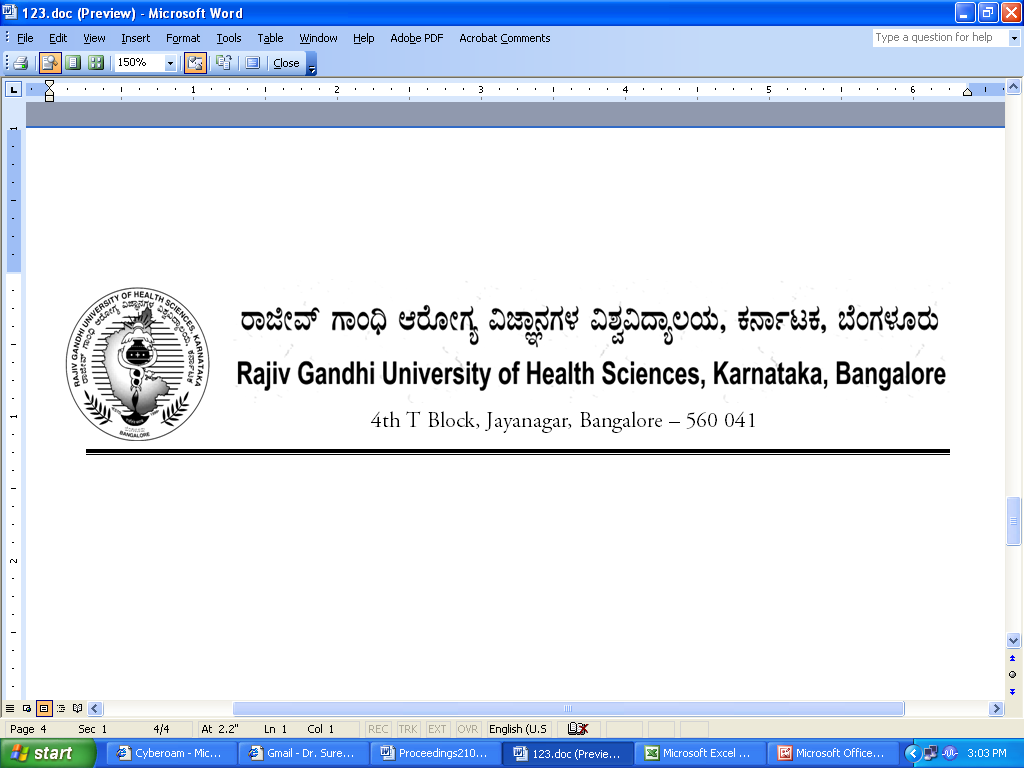 Ref: R[E]/PG-Allied/April-2018 						Date:17.03.2018NOTIFICATION~ ~ ~ ~In the continuation of this letter under reference (2) above the provisional Time Table for the 1st, 2nd & 3rd year M.Sc Perfusion Technology (RS-) examination of April -2018 stands cancelled as there are no candidates under this scheme. Further, please read the QP Code in the provisional Time Table for 2nd year M.Sc Psychosocial Rehabilitation and Counselling (RS) examination of April -2018 as 9061 instead of 9050 at Sl. No.5 Thanking you           Sd/-Dr. M.K. RameshRegistrar (Evaluation)Sub:Conduct of PG Allied Courses Examination during April-2018Ref:This office Notification No. R[E]/PG-Allied/April-2018 dated  10.01.2018Ref: R[E]/PG-Allied/April-2018, dated 26.02.2018